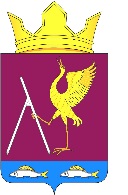 РОССИЙСКАЯ   ФЕДЕРАЦИЯАДМИНИСТРАЦИЯ  МИХАЙЛОВСКОГО  СЕЛЬСОВЕТАУЖУРСКОГО РАЙОНАКРАСНОЯРСКОГО  КРАЯПОСТАНОВЛЕНИЕ00.00.2022                                    с. Михайловка                                          ПроектОб утверждении Программы профилактики рисков причинения вреда (ущерба) охраняемым законом ценностям, нарушений обязательных требований установленных муниципальными правовыми актами при организации и осуществлении муниципального контроля за сохранностью автомобильных дорог местного значения Михайловского сельсовета  на 2023 год         В целях предупреждения нарушений юридическими лицами и индивидуальными предпринимателями обязательных требований, требований, установленных муниципальными правовыми актами, устранения причин, факторов и условий, способствующих нарушениям обязательных требований, в соответствии с Федеральным законом от 31.07.2020 г. № 248-ФЗ «О государственном контроле (надзоре) и муниципальном контроле в Российской Федерации» (далее – Федеральный закон № 248-ФЗ), Федеральным законом  от 06.10.2003г. № 131-ФЗ «Об общих принципах организации местного самоуправления в Российской Федерации», Уставом Михайловского сельсовета Ужурского района Красноярского края,ПОСТАНОВЛЯЮ:1. Утвердить Программу профилактики рисков причинения вреда (ущерба) охраняемым законом ценностям, нарушений обязательных требований установленных муниципальными правовыми актами при организации и осуществлении муниципального за сохранностью автомобильных дорог местного значения Михайловского сельсовета на 2023 год, согласно приложению.2. Контроль за исполнением настоящего Постановления оставляю за собой.         3. Постановление вступает в силу со дня его официального опубликования в газете «Михайловский вестник» и на официальном сайте администрации Михайловского сельсовета mikhailovsky-adm.ru, но не ранее 01.01.2023 года. Глава Михайловского сельсовета                                                      В.Г. Пауков                          Приложение кПроекту Постановления администрации Михайловского сельсовета от 00.00.2022  Программапрофилактики рисков причинения вреда (ущерба) охраняемым законом ценностям, нарушений обязательных требований установленных муниципальными правовыми актами при организации и осуществлении муниципального контроля за сохранностью автомобильных дорог местного значения Михайловского сельсовета на 2023 годОбщие положения1.1. Программа профилактики рисков причинения вреда (ущерба) охраняемым законом ценностям, нарушений обязательных требований в рамках осуществления муниципального контроля за сохранностью автомобильных дорог местного значения Михайловского сельсовета на 2023 год (далее – Программа,) разработана в соответствии с Федеральным законом от 06.10.2003 № 131-ФЗ «Об общих принципах организации местного самоуправления в Российской Федерации», Федеральным законом от 31.07.2020 года № 248-ФЗ «О государственном контроле (надзоре) и муниципальном контроле в Российской Федерации» (далее – Федеральный закон № 248-ФЗ, Постановлением Правительства РФ от 25.06.2021 г. № 990 « Об утверждении правил разработки и утверждения контрольными (надзорными) органами программы профилактики риской причинения вреда (ущерба) охраняемым законом ценностям, Уставом Михайловского сельсовета1.2. Предостережения о недопустимости нарушения (неисполнения) требований установленных федеральными законами и принимаемыми в соответствии с ними нормативными правовыми актами в отношении  сохранности автомобильных дорог местного значения Михайловского сельсовета (далее – обязательных требований), в соответствии с Федеральным законом № 248-ФЗ, если иной порядок не установлен федеральными законами, выдаются администрацией  Михайловского сельсовета (далее – администрация).1.3. Программа профилактики нарушений в рамках осуществления муниципального контроля за сохранностью автомобильных дорог местного значения Михайловского сельсовета на следующий год утверждается ежегодно, до 20 декабря текущего года.1.4.  Для целей настоящей Программы используются следующие основные термины и их определения:Профилактическое мероприятие - мероприятие, проводимое администрацией в целях предупреждения возможного нарушения юридическими лицами,   индивидуальными предпринимателями, гражданами обязательных требований, направленное на снижение рисков причинения ущерба охраняемым законом ценностям и отвечающее следующим признакам: отсутствие принуждения и рекомендательный характер мероприятий для подконтрольных субъектов; отсутствие неблагоприятных последствий (вред, ущерб или угроза их причинения, применение санкций, выдача предписаний, предостережений о недопустимости нарушения обязательных требований, привлечение к ответственности) в отношении подконтрольных субъектов; направленность на выявление причин и факторов несоблюдения обязательных требований; отсутствие организационной связи с мероприятиями по контролю.Обязательные требования - требования к деятельности подконтрольных субъектов, а также к выполняемой ими работе, имеющие обязательный характер.Подконтрольные субъекты – юридические и физические лица, индивидуальные предприниматели. 2.Аналитическая часть ПрограммыНа территории Михайловского сельсовета, осуществляется муниципальный контроль за сохранностью автомобильных дорог местного значения:2.1. Функции муниципального контроля осуществляет – Администрация Михайловского сельсовета. 2.2. В соответствии с действующим законодательством, муниципальный контроль осуществляется в форме проведения плановых и внеплановых проверок соблюдения сохранности  автомобильных дорог местного значения на территории Михайловского сельсовета. 2.3. Проведенный анализ показал, что основными причинами, факторами и условиями, способствующими нарушению требований сохранности автомобильных дорог местного значения, являются: а) не сформировано понимание исполнения требований в отношении  автомобильных дорог местного значения у подконтрольных субъектов; б) необходимость дополнительного информирования подконтрольных субъектов по вопросам соблюдения требований в отношении сохранности автомобильных дорог местного значения;в) не создана система обратной связи с подконтрольными субъектами по вопросам применения требований к сохранности автомобильных дорог местного значения, в том числе с использованием современных информационно-телекоммуникационных технологий.3. Цели и задачи Программы3.1. Цели программы: - предупреждение нарушений юридическими лицами, индивидуальными предпринимателями, гражданами обязательных требований законодательства в соответствующей сфере, включая устранение причин, факторов и условий, способствующих возможному нарушению обязательных требований законодательства;-  создание мотивации к добросовестному поведению подконтрольных субъектов;- снижение уровня ущерба охраняемым законом ценностям;- обеспечение доступности информации об обязательных требованиях.3.2. Задачи программы:- укрепление системы профилактики нарушений обязательных требований путем активизации профилактической деятельности;- выявление и устранение причин, факторов и условий, способствующих нарушениям субъектами профилактики обязательных требований законодательства;- повышение правосознания и правовой культуры подконтрольных субъектов.4. План мероприятий Программы4.1. Задачи Программы достигаются посредством реализации мероприятий, предусмотренных планом мероприятий по профилактике нарушений в рамках осуществления муниципального контроля за сохранностью автомобильных дорог местного значения Михайловского сельсовета на 2023 год. (Приложение 1).4.2. Целевые показатели Программы         Результатом выполнения мероприятий, предусмотренных   планом    мероприятий по профилактике нарушений является снижение уровня нарушений субъектами, в отношении которых осуществляется муниципальный контроль, обязательных требований. 4.3. Сведения о результатах профилактической работы за год размещаются в виде годового отчета об осуществлении муниципального контроля.Приложение 1профилактики рисков причинения вреда (ущерба) охраняемым законом ценностям, нарушений обязательных требований установленных муниципальными правовыми актами при организации и осуществлении муниципального контроля за сохранностью автомобильных дорог местного значения Михайловскогосельсовета на 2023 годПлан мероприятийпо профилактике нарушений в рамках осуществления муниципального  контроля за сохранностью автомобильных дорог местного значения Михайловского сельсовета на 2023 годПоказатель Период, год Показатель 2023 Количество проведенных проверок, (в ед.)Количество выявленных нарушений в рамках осуществления муниципального контроля за сохранностью автомобильных дорог местного значения Михайловского сельсовета подконтрольными субъектами, (в ед.)Количества проведенных профилактических мероприятий в контрольной деятельности, (в ед.) Количество мероприятий (публикаций) по информированию населения о требованиях в отношении муниципального контроля за сохранностью автомобильных дорог местного значения Михайловского сельсовета , (в ед.)№  п/пНаименование мероприятияСрок исполнения1Составление перечня нормативных правовых актов, содержащих обязательные требования, оценка соблюдения которых является предметом муниципального   контроля. В течении первого квартала2Размещение на официальном сайте Михайловского сельсовета в сети «Интернет» перечня нормативных правовых актов или их   отдельных   частей,   содержащих   обязательные требования,   оценка   соблюдения   которых   является предметом муниципального  контроля, а также  текстов соответствующих нормативных правовых актов.Регулярно3Информирование юридических лиц и индивидуальных предпринимателей о проведении семинаров и конференций,  разъяснительной  работы  в  средствах массовой  информации  и  иными  способами.  В случае изменения обязательных требований, подготавливать и распространять комментарии   о   содержании   новых нормативных правовых актов, устанавливающих обязательные требования, внесенных  изменениях  в действующие акты, о сроках и порядке вступления их в действие,   а   также   рекомендации   о   проведении необходимых организационных, технических мероприятий, направленных на внедрение и обеспечение соблюдения обязательных требований.По мере необходимости4Рассмотрение жалоб (Разъяснение порядка исполнения требований по сохранности автомобильных дорог местного значения)Регулярно5Выдача предостережений о недопустимости нарушения обязательных требований, в соответствии с Федеральным закон № 248-ФЗ,  если   иной   порядок   не   установлен федеральным законом.По мере необходимости6Анализ и обобщение правоприменительной практики, выявление наиболее часто встречающихся случаев нарушения требований в отношении сохранности автомобильных дорог местного значения, классификация причин и условий возникновения типовых нарушений требований. Ежеквартально7Разработка программы профилактики нарушений юридическими лицами и индивидуальными предпринимателями обязательных требований при осуществлении муниципального контроля на 2023 год4 квартал